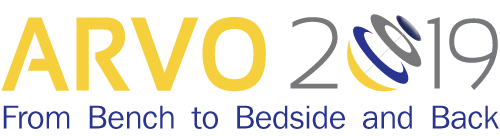 Certificate of PresentationThe Association for Research in Vision and Ophthalmology certifies thatpresented research titled:on ARVO 2019 Annual Meeting 
April 28 – May 2, 2019 | Vancouver, B.C.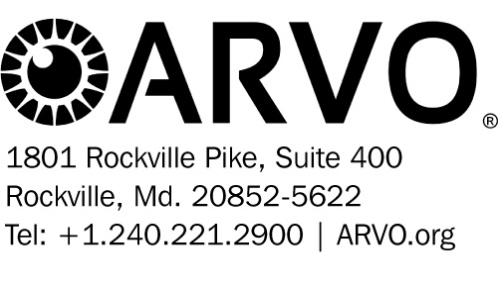 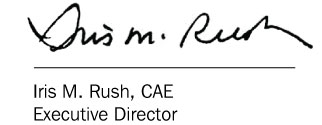 